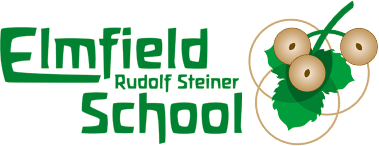 Direct bank transfer or standing order are our preferred payment methods. Please quote your account number and/or child’s name: Payments from Abroad: These can be made in the following ways: by Certified Banker’s Draft in Sterling drawn on a London clearing bank and made out to Elmfield Rudolf Steiner School Ltd. by Direct transfer in Sterling to our bank account (Please quote IBAN GB72HBUK40431741619349).  Branch Identifier Code is HBUKGB4111T.  Donations:  Elmfield Rudolf Steiner School aims to make Steiner Waldorf education available to pupils from as wide a range of economic and social backgrounds as possible, within the prevailing circumstances. As an independent school Elmfield receives no Government funding and relies on its income from school fees to pay staff salaries, school running costs and the upkeep of the premises. Parents are encouraged to consider a further donation, which may be Gift Aided. Please email info@elmfield.com to request a form. Donations can be set up on a monthly standing order or made directly to the school in the normal way. To view further details of the Fees & Payments Policy and other policies please visit www.elmfield.com. For the latest policy please always check the website.  Updated 15th November 2021  	 	H.S.B.C. Bank plc, 114 High Street, Stourbridge, West Midlands DY8 1DZ  	 	Sort Code 	 40-43-17  	 	Account Number   41619349   Account Name  Elmfield Rudolf Steiner School Ltd. 